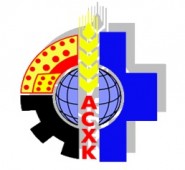 356304, Ставропольский край, Александровский район, село Александровское, ул. Энгельса, 26
Телефон/факс: 886557 2-78-18 
Сайт: http://www.асхк.рф/
Эл. почта: acxk@acxk.ruВЛИЯНИЕ  МУЛЬТИМЕДИЙНЫХ ТЕХНОЛОГИЙ НА ПОЗНАВАТЕЛЬНУЮ АКТИВНОСТЬ  УЧАЩИХСЯСудаков Александр Сергеевич,  преподавательГосударственное бюджетное профессиональное образовательное учреждение «Александровский сельскохозяйственный колледж»Развитие личности - есть бесконечный процесс зарождения новых возможностей и превращения их в реальную действительность. Возрастные изменения в условиях обучения и воспитания детей оказывают решающее влияние не только на психику, но и на познавательную активность. Студенты могут не только продуктивно усваивать способы предметных и познавательных действий, эмпирические и теоретические знания, но и быть психологически включенными в саму учебную деятельность, то есть сознательно овладевать теми способами учебных действий, которые изменяют и развивают их познавательные способности. Познавательная активность студента рассматривается как постоянно изменяющееся глубокое и качественное свойство личности, направленное на осознание предмета деятельности и достижение конечного, значимого для него результата. Активность, самостоятельность, инициативность, творчество являются ведущими в определении направленности развития личности в современных условиях. Проблема развития познавательной активности является актуальной, поскольку данное качество играет большую роль в развитии личности ребенка. Познавательная активность необходима человеку, чтобы он смог познать себя, раскрыть заложенные в себе способности, найти свое место в жизни. Основными характеристиками познавательной активности являются:  естественное стремление к познанию, положительное отношение к учебе, активная познавательная деятельность, направленная на осознание предмета деятельности и достижение значимого для ребенка результата,  проявление воли в процессе овладения знаниями. Познавательная активность человека не является неизменным наследственным свойством личности, поэтому мы можем говорить о ее формировании и развитии. Проблема развития познавательной активности школьников находится в центре внимания педагогов с давних времен. Педагогическая действительность ежедневно доказывает, что процесс обучения проходит эффективнее, если школьник проявляет познавательную активность. В содержании понятия «познавательная активность», можно выделить несколько направлений. Познавательная активность понимается как характеристика деятельности студента: ее интенсивность и напряженность. Познавательная активность отражает определенный интерес к получению новых знаний, умений и навыков, внутреннюю целеустремленность и постоянную потребность использовать разные способы действия к наполнению знаний, расширению знаний, расширение кругозора. Познавательная активность как качество личности, которое включает стремление личности к познанию, выражает интеллектуальный отклик на процесс познания. Таким образом, познавательная активность – это и интерес к новому, стремление к успеху, радость познания, это и установка к решению задач, постепенное усложнение которых лежит в основе процесса обучения. Развивая познавательную активность, воспитывая стремление к знаниям, мы развиваем личность человека, умеющего мыслить, сопереживать, творить. Вопросы развития познавательной активности студента актуальны, важны для каждого педагога. Использование презентаций, несет в себе образный тип информации, понятный студентами, формирует у них познавательную активность, интерес к обучению. Студенту, с его наглядно - образным мышлением понятно лишь то, что можно одновременно рассмотреть, услышать, подействовать или оценить действие объекта. Потому - то так важно при обучении обращаться к тем каналам получения информации, которые открыты. Мультимедийные презентации позволяют представить обучающий и развивающий материал как систему ярких опорных образов, наполненных исчерпывающей структурированной информацией в алгоритмическом порядке. В этом случае задействуются различные каналы восприятия, что позволяет заложить информацию не только в фактографическом, но и в ассоциативном виде в память детей. Возможности компьютера позволяют увеличить объём предлагаемого для ознакомления материала. Многие преподаватели отмечают, что при этом значительно возрастает интерес детей к знаниям, повышается уровень познавательных возможностей. Использование новых непривычных приёмов объяснения и закрепления, тем более в игровой форме, повышает непроизвольное внимание детей, помогает развить произвольное. Осваивая электронные энциклопедии, студенты активны. За счёт высокой динамики эффективно проходит усвоение материала, тренируется память, развивается познавательная активность, воображение и творческие способности. Мультимедийные технологии – это удобный и эффектный способ представления информации. Он сочетает в себе динамику, звук и изображение, т.е. те факторы, которые наиболее долго удерживают внимание ребенка. Одновременное воздействие на два важнейших органа восприятия (слух и зрение) позволяют достичь гораздо большего эффекта. Таким образом, облегчение процесса восприятия и запоминания информации с помощью ярких образов – это основа любой современной технологии обучения. Применение мультимедийной презентации позволяет значительно повысить уровень познавательной активности студентов. Современное образование должно не только сформировать у учащихся определенный набор знаний, но и пробудить их стремление к самообразованию, реализации своих способностей. Необходимым условием развития этих процессов является активизация учебно-познавательной деятельности студентов. В решении данной задачи важная роль отводится новым мультимедийным технологиям, внедряемым в учебный процесс, начиная с его ранних этапов. Все программы развивающего обучения нацелены на активизацию субъекта учебной деятельности. Поэтому каждому преподавателю  необходимо ставить перед собой следующие задачи:  закрепление интереса, с которым студенты пришли в колледж;  развитие и направление интереса к учению;  учет индивидуальных особенностей каждого ребенка и его личного продвижения в процессе обучения и воспитания;  достижение высокого качества образования. Известно, что становление познавательных интересов, воспитание активного отношения к труду, к происходящему вокруг, происходит, прежде всего, на уроке. Необходимо понимать, что от того, насколько сознательно, с желанием, творчески будут работать дети на уроках, зависит то, как они в дальнейшем будут рассуждать, думать, доказывать, творчески мыслить, применять изученное в различных ситуациях. Чтобы активизировать познавательную деятельность учащихся и повысить интерес на каждом этапе урока, необходимо работать в инновационном режиме, используя мультимедийные технологии, что и является основным направлением модернизации образования. У детей формируются умения и желание учиться, начинает складываться стиль мышления, закладываются самые прочные знания и навыки, без которых невозможно дальнейшее успешное обучение. Известно, что если детям предложить что-то новое, необычное, они раскрепощаются, становятся целеустремленными, изобретательными. Именно этот факт наталкивает на мысль применять мультимедийные технологии на любом уроке. Использование мультимедийных технологий может преобразить преподавание традиционных учебных предметов, рационализировав детский труд, оптимизировав процессы понимания и запоминания учебного материала, а главное, подняв на более высокий уровень интерес детей к учебе. Таким образом, применение мультимедийных технологий, несет в себе образный тип информации, понятный студентами, формирует у них познавательную активность, интерес к обучению.При использовании мультимедиа-ресурсов в образовательном процессе, необходимо стремится к такой организации познавательной деятельности по усвоению содержания, при которой учащиеся не только приобретают новые знание и умения, но и достигают высокого уровня развития своих познавательных сил. Учащегося необходимо включать в познавательную деятельность, которая направлена на достижение цели, объединяющей учителя и ученика, - на формирование творческой личности. Задача каждого преподавателя состоит в том, чтобы научить молодых людей творчески мыслить, подготовить их к жизни, к практической работе. Творческое мышление проявляется при решении проблем.Направление и уровень активности во многом определяет система потребностей и мотивов учащегося. Это то, что пробуждает человека ставить проблемы, концентрировать усилия на их разрешении. Поэтому воспитание личности ученика как будущего специалиста зависит, в первую очередь, от его потребностей и мотивов. Именно потребность стимулирует познавательную деятельность. Соотношение различных мотивов обусловливает выбор содержания воспитания, конкретных форм и методов обучения, условия организаций всего процесса формирования активной творческой личности.Можно выделить две большие группы мотивов: мотивы достижения и познавательные мотивы. При познавательной мотивации неизвестного, новое знание совпадает с целью познавательной деятельности, т.е. человека интересует процесс и содержание познаваемого. При мотивации достижения, познавательная деятельность является средством достижения цели, находящейся вне этой познавательной деятельности, т.е. человека интересует результат, который может быть получен в результате каких-то познавательных усилий, например положительная оценка.В  педагогике и психологии  показано, что на формирование личности и ее психическое развитие,  постоянное и устойчивое влияние оказывают  знания, основанные на познавательном интересе. Развитие познавательной мотивации значительно повышает активность процесса обучения. Также познавательная  мотивация  является основой развития склонностей человека.Познавательная мотивация способствует  перенастройке психических  процессов восприятия, памяти, мышления и других возможностей человека, способствующих выполнению той деятельности, которая вызвала  интерес. В нашем случае  такой деятельностью  может  стать  оперирование студентами   мультимедийными ресурсами. В процессе  формирования  познавательного мотива происходит ориентировка, актуализация имеющихся  у учащихся  знаний и способов  деятельности, корректировка деятельности на основе  сопоставления полученного результата  с целью, напряжения волевых усилий. Однако система  образования  ориентирована  преимущественно на стимуляцию  именно мотивации  достижения: получить хорошую отметку, успешно сдать экзамены и т.п. Когда главной задачей учащегося является  успеваемость, направление его усилий смещается с «производства знаний» на «производство отметки». Но, несмотря на это, в обучении нельзя отказываться от мотивации достижения. Ее следует поставить на службу  познавательной мотивации, имея в виду главное – всесторонне развитие личности студента.При использовании форм  и методов активного обучения  создаются возможности  формирования у учащихся  познавательной мотивации.Активные методы обучения  в сочетании с использованием мультимедиа  помогают изменить роль учащегося, превращая его из пассивного слушателя  в активного участника учебного процесса. Активность его проявляется  в самостоятельном поиске ресурсов, средств и способов решения  поставленной проблемы, в приобретении знаний, необходимых для выполнения практической задачи. Проблемное обучение  и самостоятельная работа являются  основными средствами  активизации учения студентов.Кроме вынужденной активности   указанный метод обладает  еще и высокой степенью вовлеченности. Все это развивает стремление к знаниям, возбуждает интерес к изучаемому предмету. Сначала интерес  начинается с любопытства, потом перерастает в любознательность, а на высшей ступени развития – в привычку к систематическому умственному труду. Познавательный интерес имеет  очень большую побудительную силу: он заставляет человека  активно стремиться  к познанию, активно искать способы и средства удовлетворения возникающей у него  потребности в знаниях. Наличие у школьников постоянного  интереса  к учению создает условия, при которых их внутренние усилия согласуются с внешними воздействиями учителя, что обеспечивает оптимальный уровень активности в учебно-познавательной деятельности  учащихся  с использованием мультимедиа ресурсов.Говоря о  возможных методах поиска мультимедиа-информации, следует помнить, что любой человек по своей природе является исследователем. Его поисковая деятельность заключается  в обнаружении особенностей, свойств и характеристик  явлений и объектов нашей среды, в определении их существенности  и содержания, в оценке ролей, значения. На основе полученной информации  он ставит для себя цели  и разрабатывает программы  своих действий. Познавательная деятельность человека проходит в условиях  активно-опережающего восприятия  и отражение окружающего мира, решения различного рода проблемных ситуаций, без чего предоставленная цель не может быть достигнута. В основе активного обучения  лежит принцип непосредственного участия, который обязывает преподавателя  сделать каждого учащегося - участником  учебно-воспитательного процесса.Активные методы обучения  в сочетании с использованием  мультимедийных технологий позволяют  формировать  знания, умения и навыки  путем  вовлечения  учащихся в активную  учебно-познавательную деятельность. Учащиеся  научатся  планировать  предстающую работу, рационально организовывать её выполнение, осуществлять самоконтроль  и работать в определенном темпе. 